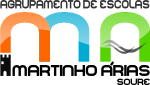 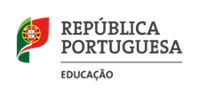 MATRIZ – PROVA EXTRAORDINÁRIA DE AVALIAÇÃO Prova Extraordinária de Avaliação de Matemática – 7.º AnoPEA: 7.º ANO |20191. Introdução	O presente documento visa divulgar as características da prova extraordinária de avaliação de Matemática – 7.º Ano, de acordo com a Portaria n.º 223-A/2018 de 3 de agosto e o Decreto-Lei n.º 55/2018 de 6 de julho. As informações aqui apresentadas não dispensam a consulta da legislação referida e do programa da disciplina.	A prova tem por referência o programa de Matemática, as Metas Curriculares e as Aprendizagens Essenciais de Matemática para o 7.º ano de escolaridade e permite avaliar a aprendizagem passível de avaliação numa prova escrita de duração limitada.2. Objetivos	Os objetivos são os que constam do programa da disciplina de Matemática do 7.º ano de escolaridade.3. Caracterização da prova	A prova é realizada no enunciado.	Os itens podem ter como suporte um ou mais documentos, como, por exemplo, textos, tabelas, figuras e gráficos.	A sequência dos itens pode não corresponder à sequência dos domínios do programa ou à sequência dos seus conteúdos.	Os itens podem envolver a mobilização de conteúdos relativos a mais do que um dos domínios do programa.	A prova é cotada para 100 pontos.	A valorização dos domínios na prova apresenta-se no Quadro I.Quadro I – Valorização relativa dos temas.	A tipologia dos itens, o número de itens e a cotação por item apresentam-se no quadro II.Quadro II – Tipologia, número de itens e cotação4. Critérios gerais de classificação	A classificação a atribuir a cada resposta resulta da aplicação dos critérios gerais e dos critérios específicos de classificação apresentados para cada item e é expressa por um número inteiro.	As respostas ilegíveis ou que não possam ser claramente identificadas são classificadas com zero pontos. Itens de seleção	Nos itens de seleção, a cotação do item só é atribuída às respostas integralmente corretas. Todas as outras respostas são classificadas com zero pontos.Itens de construção	Nos itens de completamento e nos de resposta curta, podem ser atribuídas pontuações a respostas parcialmente corretas, de acordo com os critérios específicos.	Nos itens de resposta restrita, os critérios de classificação apresentam-se organizados por níveis de desempenho ou por etapas. A cada nível de desempenho e a cada etapa corresponde uma dada pontuação.	Nas respostas classificadas por níveis de desempenho, se permanecerem dúvidas quanto ao nível a atribuir, deve optar-se pelo nível mais elevado de entre os dois tidos em consideração. Qualquer resposta que não atinja o nível 1 de desempenho é classificada com zero pontos.         As respostas que apresentam apenas o resultado final, quando a resolução do item exige a apresentação de cálculos ou de justificações, são classificadas com zero pontos.	A classificação a atribuir às respostas aos itens de construção está sujeita a desvalorizações devido a, por exemplo, ocorrência de erros de cálculo numérico, apresentação de cálculos intermédios com um número de casas decimais diferente do solicitado ou com um arredondamento incorreto, apresentação do resultado final numa forma diferente da solicitada ou com um arredondamento incorreto e utilização de simbologia ou de expressões incorretas do ponto de vista formal.5. Material	Como material de escrita, apenas pode ser usada caneta ou esferográfica de tinta indelével azul ou preta.	O uso de lápis só é permitido nas construções que envolvam a utilização de material de desenho.	O aluno deve ser portador de material de desenho e medição (lápis, borracha, régua graduada, compasso, esquadro e transferidor);	Não é permitido o uso de corretor.6. Duração	A prova tem a duração de 90 minutos.FIMTemasCotação (em pontos)Números e Operações (NO)10 a 15Geometria e Medida (GM)30 a 45Funções, Sequências e Sucessões (FSS)10 a 15Álgebra (ALG)20 a 30Organização e Tratamento de Dados (OTD)10 a 15Tipologia dos itensNúmero de itensCotação por item (em pontos)     Itens de seleção5 a 83     Itens de construção3 a 213 a 8